Powerhouse Theatre Audition Form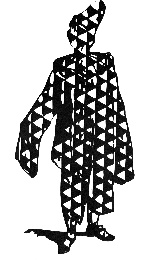 ‘Butterflies are Free’By Leonard Gershe               Directed by Therese ParentPlease fill in this form and send it to Teapea353@gmail.com OR print it, fill it in and bring it with you - If you don’t have a printer we will have copies availableAUDITION DATES ARE January 29 at 2:00 pm and the 30 at  6:30pm, 2023 at the Powerhouse  PRODUCTION DATESMay 3,4,5,6, 7:30 Matinee May 7 at 2:00 – May  10,11,12,13 at 7:30 2023REHEARSAL DATES March 6 – May 3, 2023(You may not need to attend all rehearsals)PERSONAL INFORMATION Please print clearlyNAME_______________________________Email Address (print clearly please) __________________PHONE Home/Cell _____________________Please come with a prepared audition piece -  less than 5 min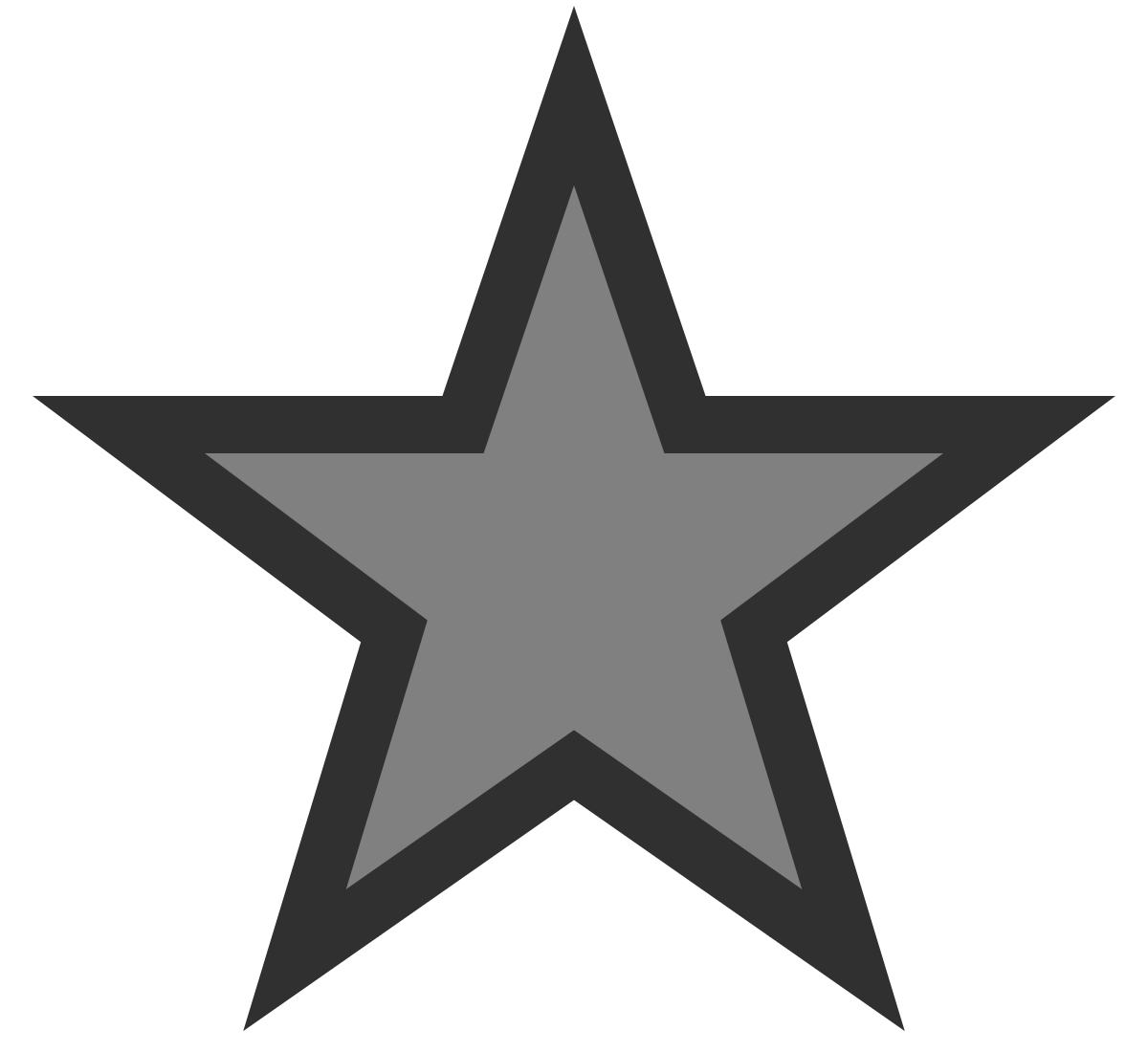 Interested in which role? AGE – (IN APPEARANCE) Mrs. Baker 45+ _____ Jill Tanner 18-25_____Don Baker 18-25___Ralph Austin 25 - 40______PLEASE ENTER SPECIFIC DATES and TIMES you CANNOT REHEARSEMon____________Tues________Wed________Thurs_______ Fri ________ Sat________ Sun________________________________						                             __________________Signature								  		DateUnder 16 - Permission of Parent or Guardian__________________   Date________ Email___________________